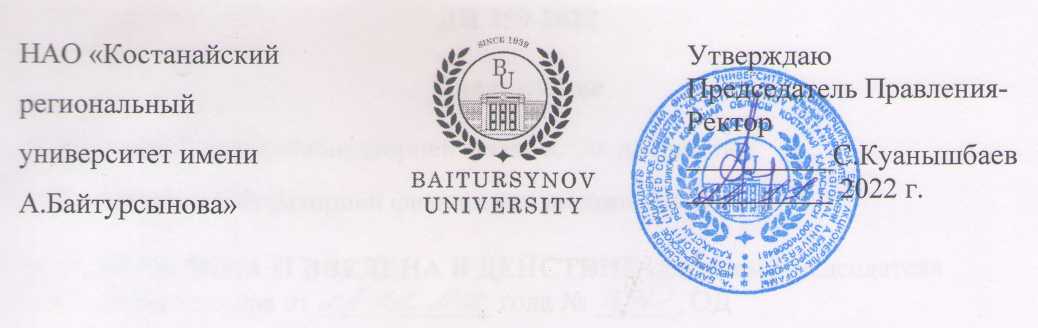 ДОЛЖНОСТНАЯ ИНСТРУКЦИЯЗАВЕДУЮЩИЙ ЛАБОРАТОРИЕЙ ФИЗИЧЕСКИХ ДИСЦИПЛИН КАФЕДРЫ ФИЗИКИ, МАТЕМАТИКИ И ЦИФРОВЫХ ТЕХНОЛОГИЙДИ 259-2022КостанайПредисловие1 РазработанА Лабораторией физических дисциплин2 ВНЕСЕНА Лабораторией физических дисциплин3 УтвержденА и введенА в действие приказом Председателя Правления-Ректора от 24.11.2022 года № 380  ОД4 Разработчик: А.Шоканова – заведующий лабораторией физических дисциплин кафедры физики, математики и цифровых технологий5 Эксперты:Т.Ахметов – и.о. директора Педагогического института имени У.Султангазина, кандидат педагогических наук;Т.Радченко – заведующий кафедрой физики, математики и цифровых технологий, магистр естественных наук6 Периодичность проверки					3 года7 ВВЕДЕНА ВЗАМЕН: ДИ 14-10. 2020. Заведующий лабораториямиНастоящая должностная инструкция не может быть полностью или частично воспроизведена, тиражирована и распространена без разрешения Председателя Правления-Ректора НАО «Костанайский региональный университет имени А.Байтурсынова».© Костанайский региональный университет имени А. Байтурсынова, 2022СодержаниеГлава 1. Область применения1. Настоящая Должностная инструкция определяет и устанавливает требования к деятельности заведующего лабораторией физических дисциплин кафедры физики, математики и цифровых технологий (далее – кафедра) Педагогического института имени У. Султангазина (далее – Институт) НАО «Костанайский региональный университет имени А.Байтурсынова» (далее – КРУ), регламентирует его обязанности, права, ответственность и условия для его эффективной деятельности.2. Должностная инструкция разработана в соответствии с действующим законодательством РК, стандартом организации СО 064-2022 Стандарт организации. Порядок разработки, согласования и утверждения положений подразделений и должностных инструкций. Глава 2. Нормативные ссылки 3. Настоящая Должностная инструкция разработана в соответствии со следующими нормативными документами:Трудовой кодекс РК от 23 ноября 2015 г. № 414-V;Закон Республики Казахстан от 27 июля 2007 года № 319-III «Об образовании»;ГОСО РК 5.03.014-2006 «Образование высшее профессиональное. Учебные и научные лаборатории вузов. Основные положения»;СТ РК 1158-2002 Материально-техническая база организаций образования;СТ РК 1157-2002 Образование высшее профессиональное. Системы менеджмента качества организаций образования;Устав НАО «Костанайский региональный университет имени А.Байтурсынова», утвержденный приказом Председателя Комитета государственного имущества и приватизации Министерства финансов Республики Казахстан от 05 июня 2020 года № 350;СО 081-2022 Стандарт организации. Делопроизводство;ДП 082-2022 Документированная процедура. Управление документацией;СО 064-2022 Стандарт организации. Порядок разработки, согласования и утверждения положений подразделений и должностных инструкций;ПР 074-2022 Правила. Конкурсное замещение вакантных должностей административно-управленческого персонала.Глава 3. Обозначения и сокращения 4. В настоящей Должностной инструкции применяются следующие сокращения: РК – Республика Казахстан;КРУ имени А.Байтурсынова, КРУ, Университет – Некоммерческое акционерное общество «Костанайский региональный университет имени А.Байтурсынова»;ДП – документированная процедура;СО – стандарт организации; ДИ – Должностная инструкция;ОУП – отдел управления персоналом;Институт – Педагогический институт имени У. Султангазина;Кафедра – кафедра физики, математики и цифровых технологий;Лаборатория – лаборатория физических дисциплин кафедры физики, математики и цифровых технологий;УВП – учебно-вспомогательный персонал;Заведующий лабораторией – заведующий лабораторией физических дисциплин кафедры физики, математики и цифровых технологий;Лаборант – сотрудник лаборатории физических дисциплин кафедры физики, математики и цифровых технологий.Глава 4. Общие положения5. Заведующий лабораторией относится к категории учебно-вспомогательного персонала.6. Заведующий лабораторией назначается на должность на основании приказа Председателя Правления-Ректора Университета по представлению заведующего Кафедрой. Освобождение от должности осуществляется в соответствии с трудовым законодательством РК. На период отсутствия заведующего лабораторией его обязанности исполняет лицо, на которое приказом Председателя Правления-Ректора будут возложены обязанности. Данное лицо приобретает соответствующие права и несет ответственность за качественное и своевременное исполнение возложенных на него обязанностей.7. Заведующий лабораторией в своей деятельности руководствуется действующим законодательством РК, Уставом КРУ, нормативными документами и методическими материалами по направлению деятельности, внутренними и организационно-распорядительными документами Университета и настоящей должностной инструкцией.8. Заведующий лабораторией подчиняется непосредственно заведующему Кафедрой.Глава 5. ОписаниеПараграф 1.	 Квалификационные требования 9. На должность заведующего лабораторией назначается лицо, соответствующее следующим квалификационным требованиям:Образование: высшее профессиональное;Стаж работы: опыт научной и организаторской работы не менее одного года;Особые требования: отсутствуют.Параграф 2. Должностные обязанности10. Заведующий лабораторией для выполнения возложенных на него трудовых функций обязан:определять направление деятельности учебных лабораторий, организовывать и координировать их работу;обеспечивать руководство работой учебно-вспомогательного персонала;определять потребность лабораторий в оборудовании, материалах, приборах и других ресурсах. Совместно с заведующим кафедрой планировать развитие лабораторной базы кафедры;своевременно подавать заявки на приобретение приборов и оборудования (по согласованию с ведущими преподавателями), технических средств обучения, канцелярских товаров. Вести учёт используемого и поступаемого по заявкам оборудования;осуществлять контроль за состоянием лабораторного оборудования и рабочих мест сотрудников лаборатории и принимать меры по устранению имеющихся недостатков;проводить и оформлять инвентаризацию лабораторного оборудования. Списывать устаревшие и непригодные для использования приборы и оборудование (согласно эксплуатационного срока);оказывать техническую помощь студентам при выполнении ими индивидуальных заданий, при выполнении курсовых и дипломных работ, а также в период прохождения студентами учебно-производственной и педагогической практик; при подготовке студентов к внеаудиторным занятиям по дисциплинам кафедры;организовывать ведение установленной документации;постоянно повышать свою профессиональную квалификацию в соответствии с новыми требованиями работы (иметь навыки работы с компьютерными программами и оргтехникой);совместно с трудовым коллективом (представителями работников) обеспечивать на основе принципов социального партнерства разработку, заключение и выполнение коллективного договора, соблюдение трудовой и производственной дисциплины; исполнять поручения Председателя Правления-Ректора, Совета директоров, проректора по академическим вопросам, директора института, заведующего кафедрой; соблюдать трудовую и исполнительскую дисциплину, Правила внутреннего распорядка, Правила и нормы охраны труда, технику безопасности и противопожарной защиты.Параграф 3. Права11. Заведующий лабораторией имеет право:избираться и быть избранным в коллегиальные органы Университета;участвовать в работе коллегиальных органов, совещаний, семинаров, проводимых Университетом; запрашивать от структурных подразделений информацию и материалы в объемах, необходимых для осуществления своих полномочий;в случае служебной необходимости пользоваться информацией баз данных структурных подразделений Университета;принимать самостоятельные решения по вопросам организации сохранности материально-технических ценностей;вносить предложения по вопросу организации нормальных и безопасных условий труда;подписывать и визировать документы в пределах своей компетенции;пользоваться и распоряжаться в строгом соответствии с установленными нормами всеми поступающими под отчёт материальными ценностями (канцелярскими товарами, компьютерами и т.д.);на профессиональную подготовку, переподготовку и повышение своей квалификации;требовать от руководства университета организационного и материально-технического обеспечения своей деятельности, а также оказания содействия в исполнении своих должностных обязанностей и прав;пользоваться услугами социально-бытовых, лечебных и других подразделений университета в соответствии с Уставом Университета и Коллективным договором.Параграф 4. Ответственность12. Заведующий лабораторией несет ответственность за:нарушение Трудового кодекса Республики Казахстан, Устава НАО «Костанайский региональный университет имени А.Байтурсынова», Правил внутреннего распорядка, Положения об оплате труда, Положения подразделения и других нормативных документов;разглашение коммерческой и служебной тайн или иной тайны, охраняемой законом, ставшей известной в ходе выполнения должностных обязанностей;разглашение персональных данных работников Университета;соответствие действующему законодательству визируемых документов; обеспечение сохранности имущества, находящегося в подразделении; организацию оперативной и качественной подготовки документов, ведение делопроизводства в соответствии с действующими правилами и инструкциями;выполнение требований техники безопасности, производственной санитарии при эксплуатации учебного оборудования, противопожарной защиты.13. За ненадлежащее исполнение должностных обязанностей и нарушение трудовой дисциплины заведующий лабораторией несет ответственность в порядке, предусмотренном действующим законодательством РК.Параграф 5. Взаимоотношения14. В процессе исполнения должностных обязанностей при решении текущих вопросов заведующий лабораторией:1) получает задания, поручения от заведующего кафедрой и согласовывает сроки их исполнения;2) поддерживает служебные взаимоотношения с группой планирования учебных занятий для обеспечения непрерывной работы образовательного процесса;3) запрашивает у других структурных подразделений информацию и документы, необходимые для выполнения своих должностных обязанностей;4) представляет по истечении указанного срока информацию о выполненном задании и поручении.Глава 6. Порядок внесения изменений15. Внесение изменений в настоящую ДИ осуществляется по инициативе автора ДИ, руководителя подразделения, начальника ОУП, проректора по академическим вопросам и производится в соответствии с ДП 082-2022 Документированная процедура. Управление документацией. Глава 7. Согласование, хранение и рассылка16. Согласование, хранение и рассылка ДИ должны производиться в соответствии с ДП 082-2022 Документированная процедура. Управление документацией.17. Настоящая ДИ согласовывается с проректором по академическим вопросам, начальником отдела правового обеспечения и государственных закупок, начальником отдела управления персоналом и начальником отдела документационного обеспечения.18. Рассылку проекта настоящей ДИ экспертам, указанным в предисловии, осуществляют разработчики.19. Должностная инструкция утверждается приказом Председателя Правления-Ректора КРУ.20. Подлинник настоящей ДИ вместе с «Листом согласования» передается на хранение в ОУП по акту приема-передачи.21. Рабочий экземпляр настоящей ДИ размещается на сайте Университета с доступом из внутренней корпоративной сети.НАО «Костанайскийрегиональный университет имениА.Байтурсынова»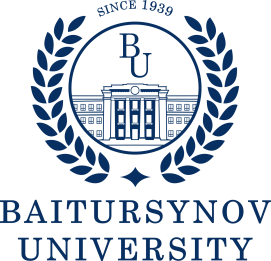 УтверждаюПредседатель Правления-Ректор__________С.Куанышбаев__________ 2022 г.1 Область применения…………………………………………………………...42 Нормативные ссылки ………………………………………………………….43 Обозначения и сокращения……………………………………………………4 Общие положения…………………………………………………………...…455 Описание……………………………………………………………….……....6§1. Квалификационные требования………………………………….	………..6§2. Должностные обязанности………………………………………………....6§3. Права…………………………………………………………………...…….7§4. Ответственность………………………………………………………...…..7§5. Взаимоотношения………………………………………….......................…86 Порядок внесения изменений………………………………………………….87 Согласование, хранение и рассылка……………………………………..........9